แบบฟอร์มการจัดทำป้ายวัน/เดือน/ปี                                                                                                                  .สังกัดฝ่าย                                                                                                                     .ชื่องาน/กิจกรรม                                                                                                             .รหัสงาน/โครงการ/กิจกรรม                                                                                               .สถานที่ติดตั้งป้าย                                                                                                           .	ข้อความที่จัดทำป้าย													…………………………………………………………………………………………………………………………………..	…………………………………………………………………………………………………………………………………..													…………………………………………………………………………………………………………………………………..													…………………………………………………………………………………………………………………………………..	…………………………………………………………………………………………………………………………………..													…………………………………………………………………………………………………………………………………..	…………………………………………………………………………………………………………………………………..	หมายเหตุ   ขอความกรุณาแจ้งการจัดทำป้ายล่วงหน้าอย่างน้อย 1 สัปดาห์	ขอบคุณค่ะ				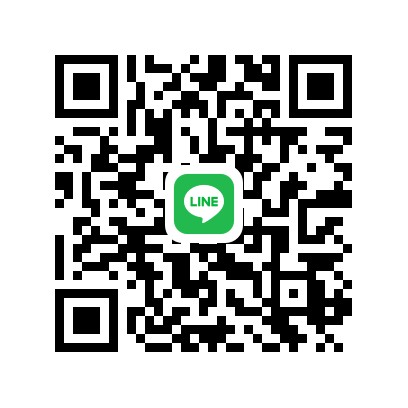 							          	ส่งแบบฟอร์มทางไลน์ 						                                           มิสอุษา  อนุสิทธิ์	